Lapsen nimi ja luokka: ___________________________________  LAPSEN MIELIPIDE (täytetään kotona yhdessä huoltajan kanssa ennen syksyn keskustelua)Mielestäni koulunkäynti on alkanut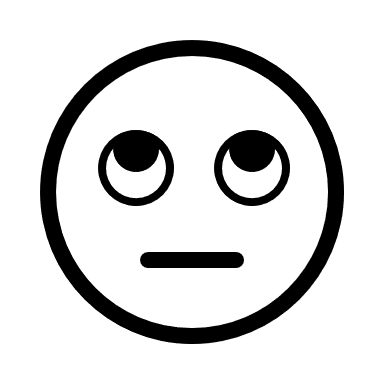 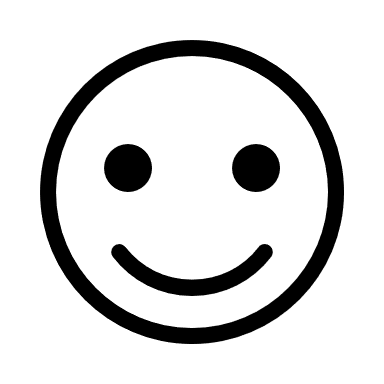 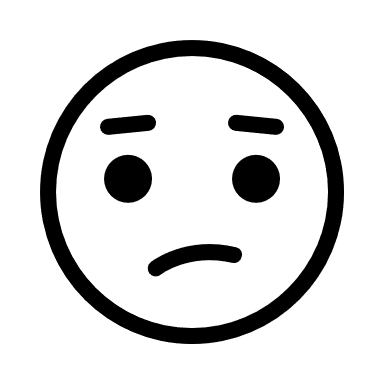 Olen taitava    Haluan oppia koulussa  Miten kaveriasiat sujuvat? _______________________________________________________________________________HUOLTAJIEN MIELIPIDE  Kuinka lapsen koulunkäynti sujuu kodin näkökulmasta? Mitä vahvuuksia lapsellani on? Mikä sujuu itsenäisesti, missä lapsi tarvitsee huoltajan tukea ja ohjausta? Muita ajatuksia koulunkäynnin aloituksesta. _______________________________________________________________________________________ ______________________________________________________________________________________________________________________________________________________________________________Päivämäärä ja allekirjoituksetPäivämäärä      Oppilas                                                          Huoltaja(t)                                            OpettajaKEVÄT (Lomakkeen kysymykset lähetään huoltajille Wilma-viestillä etukäteen pohdittaviksi. Lomake täytetään tarvittaessa keskustelussa.) Miten kouluvuosi on sujunut? Mitkä ovat olleet mieluisia asioita ja mitkä asiat ovat tuntuneet vaikeilta? Kuinka kaveriasiat sujuvat? Mitä asioita haluaisit kertoa omasta koulunkäynnistä? Kuinka lapsen koulunkäynti sujuu kodin näkökulmasta?  Mikä sujuu itsenäisesti, missä lapsi tarvitsee huoltajan tukea ja ohjausta? Mitä asioita lukuvuoden aikana tulisi ottaa huomioon?Päivämäärä ja läsnäolijat: Oppilaan mielipide:Huoltajan näkemys:Luokanopettajan palaute oppimisen edistymisestä 1. vuosiluokan aikana:Keskustelussa sovittua: